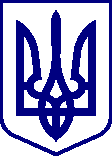 ВАРАСЬКА МІСЬКА РАДА ВИКОНАВЧИЙ КОМІТЕТР І Ш Е Н Н Я      26.05.2023                                     м.Вараш                           № 214-РВ- 23Про внесення змін до Плану діяльності виконавчого комітету Вараської міської ради з підготовки проєктів регуляторних актів на 2023 рік № 7200-ПЛ-12-22З метою забезпечення реалізації державної регуляторної політики органами місцевого самоврядування, відповідно до статей 7, 13 Закону України «Про засади державної регуляторної політики у сфері господарської діяльності», керуючись підпунктом 1 пункту б статті 27 Закону України «Про місцеве самоврядування в Україні», виконавчий комітет Вараської міської радиВИРІШИВ:Внести зміни до Плану діяльності виконавчого комітету     Вараської міської ради з підготовки проєктів регуляторних актів на 2023 рік № 7200-ПЛ-12-22, що затверджений рішенням виконавчого комітету Вараської міської ради від 30 вересня 2022 року № 326-РВ-22, виклавши додаток в новій редакції № 7200-ПЛ-12-22 (додається).Зміни до Плану діяльності виконавчого комітету Вараської міської ради з підготовки проєктів регуляторних актів на 2023 рік № 7200-ПЛ-12-22 оприлюднити шляхом опублікування на офіційному вебсайті Вараської міської ради не пізніш як у десятиденний термін після його затвердження.Контроль за виконанням даного рішення покласти першого заступника міського голови Павла ПАВЛИШИНА.Міський голова	Олександр МЕНЗУЛ